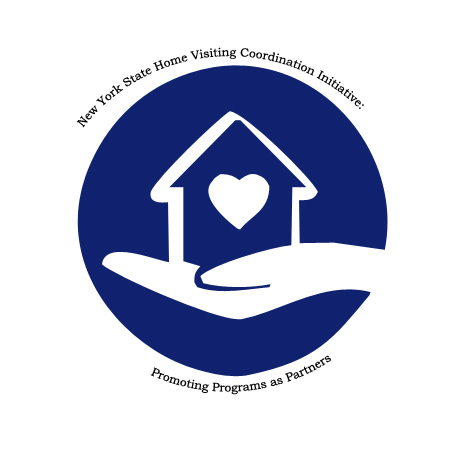 New York State Home Visiting Coordination Initiative:Promoting Programs as PartnersWhat is the Initiative?  The Initiative is a platform for information, education, and conversation. The intent is to provide cutting-edge information, build cross-program relationships, and offer additional opportunities for cross-systems operations. Ultimately, it aims to help programs increase staff retention and serve more families.We are inviting you to:A) Attend and participate in monthly webinars and other training opportunitiesB) Connect with providers from across the StateC) Lend your voice and share ideas about how to better serve familiesAlthough a number of both research-based and home-grown maternal, infant, and early childhood home visiting programs are currently providing valuable services and supports to families across New York State, only 5% of eligible children are receiving those services. We are committed to supporting a continuum of services and supports from the preconception period through the earliest years of a child’s life. Working in partnership across programs we could serve more families, find additional ways to best serve those families, refer families to the most helpful supports and, when necessary, share resources. We are stronger together! What is the intent of the Initiative?The Initiative:aims to provide a model-neutral space for home visitors, supervisors, and administrators to discuss opportunities and challenges at the community and state levelhopes to provide learning opportunities—such as monthly webinars—for providers to learn and expand their skill sets in the most current and pressing topic areas needed to best support families’ successWhy should you participate?Although you have and will continue to benefit from trainings provided by your particular program, the Initiative will offer professional development and networking opportunities that will further strengthen your work.Contact:  The Initiative is housed at Prevent Child Abuse New York (PCANY). For more info, contact Jenn O’Connor, PCANY Director of Policy and Advocacy, 518/880-3595 joconnor@preventchildabuseny.org